-PREFEITURA MUNICIPAL DE VENÂNCIO AIRESSECRETARIA DE GESTÃO ADMINISTRATIVA E FINANCEIRA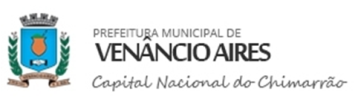 PROCESSO SELETIVO – EDITAL Nº 203/2018 EDITAL DE CONVOCAÇÃO E REPOSIÇÃOO MUNICÍPIO DE VENÂNCIO AIRES, através da SECRETARIA MUNICIPAL DE ADMINISTRAÇÃO, nos termos da Constituição Federal e Lei Orgânica Municipal, da Lei Federal n°. 11.788/08, lei municipal Lei nº 5.616/2014, que rege os estágios no Município de Venâncio Aires. Os candidatos convocados deverão apresentar-se na Rua Reinaldo Schmaedecke,1212, centro, escritório do Instituto Eccos (telefone 51 9-8614-3376), das 09:00 ás 12:00 e das 13:00 ás 16:00, até 05(CINCO) dias contados a partir desta publicação, munidos de original e cópia dos documentos solicitados no edital de abertura (documentos de identidade com fotografia- expedida por autoridade civil ou militar; CPF; 01 foto atualizada 3x4; comprovante de residência; comprovante de matrícula ou frequência da instituição de ensino), número do PIS e titulo Eleitoral.Nota: Fica autorizado o Instituto Eccos Estágios a convocar estagiários de acordo com a ordem de classificação final, até o preenchimento das vagas ofertadas pela Prefeitura Municipal Venâncio Aires.Prefeitura Municipal de Venâncio Aires, 08 de Março de 2019.Loreti Teresinha Decker Scheibler Secretária de Administração9ª CONVOCAÇÃOHISTÓRIACLASSIFICAÇÃOCLASSIFICAÇÃONOMENOMENOTA FINAL2.LUGAR2.LUGARLUCAS SOARES CEZARLUCAS SOARES CEZAR62,50ENSINO MÉDIONOMENOME7.LUGAR7.LUGARHELEN BENTO DA SILVAHELEN BENTO DA SILVA67,508.LUGAR8.LUGARGUILHERME HENRIQUE RODRIGUES DGUILHERME HENRIQUE RODRIGUES D65,009.LUGAR9.LUGARDAIANE REGINA BAUMGARTENDAIANE REGINA BAUMGARTEN65,0010.LUGAR10.LUGARGUILHERME VINÍCIUS ARENHARDTGUILHERME VINÍCIUS ARENHARDT65,00ADMINISTRAÇÃOADMINISTRAÇÃONOMENOME5.LUGAR5.LUGARGABRIELA CRISTINA DA ROSAGABRIELA CRISTINA DA ROSA55,00CIÊNCIAS CONTÁBEISCIÊNCIAS CONTÁBEISNOMENOME2.LUGAR2.LUGARKARINE DIAS DOS SANTOSKARINE DIAS DOS SANTOS57,50